اطلاعيه فنی شماره(15) حفظ نباتات  (بیماری زنگ زردگندم و جو)زنگ زرد یکی از مهم ترین بیماری های گندم در کشور می باشد. مطمئن ترین راه مبارزه با این بیماری و سایر زنگ ها کاشت ارقام مقاوم است،  در صورت عدم کاشت ارقام مقاوم در شرایط بروز بیماری ناگزیر به مبارزه شیمیایی علیه آن می باشیم.نشانه های بیماری:زنگ زرد در ابتدا روی برگ های جوان به صورت جوش های زرد رنگ تشکیل می شود و به تدریج به هم متصل شده به صورت نواری به موازات رگبرگ ها گسترش می یابد.این جوش ها می توانند روی غلاف و خوشه ها نیز ظاهر شوند. دانه های خوشه آلوده، بسیار کوچک، چروکیده و غیر قابل استفاده می باشند.شرایط محیطی مناسب:بهترین درجه حرارت برای ظهور و گسترش زنگ زرد ۱۵-۱۰ درجه سانتی گراد و بارندگی ملایم می باشد و چنانچه این شرایط مدت زمان طولانی مهیا شود آلودگی شدید را باید انتظار داشت.کنترل بیماری:استفاده از قارچ کش های تیلت (پروپیکونازول)به میزان یک لیتر در هکتارهمین طور از قارچ کش های آلتو، فولیکور، ایمپکت ، آرتئا ، فالکن وآمیسترا اکسترانیز برای مبارزه می توان استفاده نمود.استفاده از کود پتاس سرک سبب افزایش مقاومت گیاه به بیماری ها و افزایش عملکرد گندم و جو می گردد.کود ازته بصورت تقسیط دار و در هر نوبت 100- 50 کیلوگرم در هکتار بیشتر استفاده نگردد.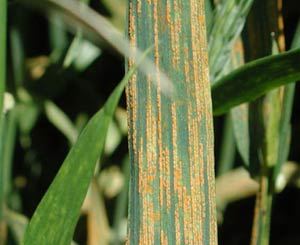 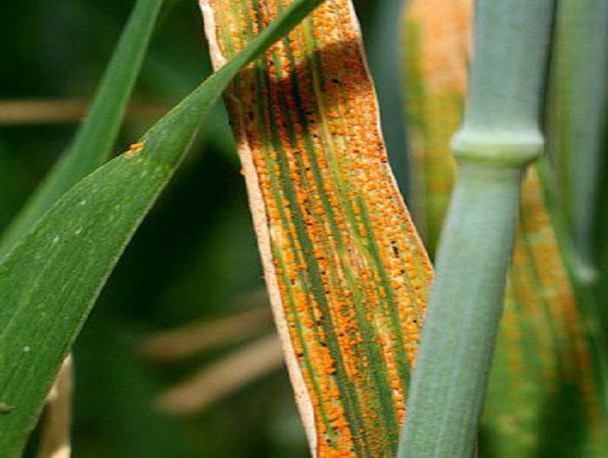                                                                                              مدیریت حفظ نباتات استان                                                                                                      23/1/1399